РОССИЙСКАЯ ФЕДЕРАЦИЯОКРУЖНОЙ СОВЕТ ДЕПУТАТОВ СОВЕТСКОГО ГОРОДСКОГО ОКРУГАР Е Ш Е Н И Еот «24» апреля 2024 года № 336 О направлении обращенияокружного Совета депутатов Советского городского округак Министру культуры РФЗаслушав и обсудив информацию по вопросу сохранения и дальнейшей судьбы зданий, расположенных по ул. Искры, 15, пер. Тихий,4 в г. Советске, Калининградской области, руководствуясь Федеральным законом от 06.10.2003 N 131-ФЗ «Об общих принципах организации местного самоуправления в Российской Федерации», Уставом муниципального образования «Советский городской округ» Калининградской области, окружной Совет депутатовР Е Ш И Л:Утвердить прилагаемое обращение окружного Совета депутатов Советского городского округа к Министру культуры РФ.Направить данное решение Министру культуры РФ.Настоящее решение вступает в силу с момента его принятия.Глава Советского городского округа                                 Г.Ф. СоколовскийРОССИЙСКАЯ ФЕДЕРАЦИЯ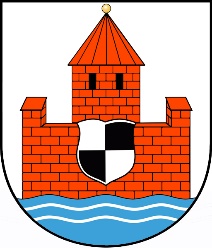 ОКРУЖНОЙ СОВЕТ ДЕПУТАТОВ СОВЕТСКОГО ГОРОДСКОГО ОКРУГАКАЛИНИНГРАДСКОЙ ОБЛАСТИ ул. Театральная 3, г. Советск, Калининградская область, 238750, РФОКПО 14415590, ОГРН 1023902006930, ИНН/КПП 3911010697/391101001Тел./факс: 8 (40161) 40066, 40027, 40005 e-mail: sovosd@gov39.ru«     » _______ 2024 г. №____(Приложение к Решению окружного Советаот «24» апреля 2024 г. № 336)Министру культуры РФ Любимовой О.Б.Уважаемая Ольга Борисовна!Окружной Совет депутатов Советского городского округа Калининградской области обращается к Вам по вопросу сохранения и дальнейшей судьбы зданий бывшего ФГБУ СПО «Советский кинотехникум», а именно:здание нежилое (спортивный зал), кадастровый номер 39:16:010513:379, площадью 819,3 кв.м., расположенное по адресу Калининградская область, г. Советск, пер. Тихий, д. 4;здание нежилое (общежитие), кадастровый номер 39:16:010513:375, площадью 4034,5 кв.м., расположенное по адресу Калининградская область, г. Советск, ул. Искры, 15.Указанные выше объекты находятся в оперативном управлении ФГБУ К «Агентство по управлению и использованию памятников истории и культуры», уже более 7 лет не используются, в зимний период не отапливаются, фактические мероприятия по сохранению и текущему ремонту не проводятся.Основной целью деятельности ФГБУК «Агентство по управлению и использованию памятников истории и культуры» - сохранение, эффективное использование и популяризация объектов культурного наследия (памятников истории и культуры) народов Российской Федерации. Данные объекты не относятся к категории памятников истории и культуры, не имеют какой-либо архитектурной ценности.Мы уже неоднократно обращались в ФГБУК «Агентство по управлению и использованию памятников истории и культуры» и в филиал ФГБУК по Северо- Западному федеральному округу, по вопросу передачи объектов в муниципальную собственность, но получили ответ с формулировкой, что указанные объекты необходимы ФГБУК для осуществления уставной деятельности.Уважаемая Ольга Борисовна, убедительно просим Вас рассмотреть вопрос о целесообразности нахождения в оперативном управлении ФГБУК «Агентство по управлению и использованию памятников истории и культуры» указанных выше объектов и передачи их в муниципальную собственность Советского городского округа Калининградской области.Запрашиваемое имущество планируется использовать для решения вопросов местного значения, а именно: обеспечение условий для развития на территории городского округа физической культуры, школьного спорта и массового спорта, предоставление гражданам жилых помещений муниципального жилищного фонда по договорам найма жилых помещений жилищного фонда социального использования.Надеемся на конструктивное и взаимовыгодное сотрудничество по сохранению и эффективному использованию объектов.С уважением,Глава Советского городского округа                                        Соколовский Г.Ф.